Kraków, dnia 09.11.2020 r.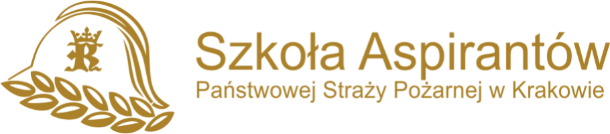  WK-I.2370.19.14.2020Dotyczy: Dostawa energii elektrycznejdla Szkoły Aspirantów Państwowej Straży Pożarnej w Krakowie.Informacja z otwarcia ofertZamawiający na podstawie art. 86 ust. 5 Ustawy z dnia 29 stycznia 2004 roku Prawo Zamówień Publicznych (t.j. Dz. U. z 2019 r. poz. 1843 ze zm.) przekazuje poniżej informacje z otwarcia ofert:Kwota jaką Zamawiający zamierza przeznaczyć na realizację zamówienia: 322.538,18 zł. bruttoTermin wykonania zamówienia: od dnia 01.01.2021 r. do dnia 31.12.2021 r.Termin płatności: do 21 dni od dnia otrzymania oryginału faktury przez zamawiającego.Zestawienie ofert złożonych w postępowaniu:Zamawiający informuje, iż zgodnie z art. 24 ust. 11 Ustawy Prawo zamówień publicznych, Wykonawca, w terminie 3 dni od zamieszczenia na stronie internetowej informacji, o której mowa w art. 86 ust. 5 ustawy, przekazuje zamawiającemu oświadczenie o przynależności lub braku przynależności do tej samej grupy kapitałowej, o której mowa w art. 24 ust. 1 pkt 23 ustawy. Wraz ze złożeniem oświadczenia, wykonawca może przedstawić dowody, że powiązania z innym wykonawcą nie prowadzą do zakłócenia konkurencji w postępowaniu o udzielenie zamówienia. Oświadczenie należy złożyć zgodnie z wzorem stanowiącym załącznik nr 7do SIWZ.Komendant Szkoły Aspirantów Państwowej Straży Pożarnej w Krakowie               /-/  							  mł. bryg. mgr inż. Marek CHWAŁANumer ofertyNazwa i adres WykonawcyCena1.ELEKTRA S.A.ul. Skierniewicka 10a, 01-230 Warszawa257.878,82 zł.2.Tauron Sprzedaż sp. z o.o.ul. Łagiewnicka 60, 30-417 Kraków262.524,46 zł.3.AUDAX ENERGIA SP. Z O.O.ul. Żurawia 6/12, 00-503 Warszawa270.014,32 zł.4.ENTRADE Sp. z o.o.ul. Poznańska 86/88, 05-850 Jawczyce349.834,83 zł.5.Respect Energy S.A.ul. Ludwika Rydygiera 8, 01-793 Warszawa267.928,54 zł.6.Orange Energia Sp. z o.o.Al. Jerozolimskie 160, 02-326 Warszawa262.050,42 zł.